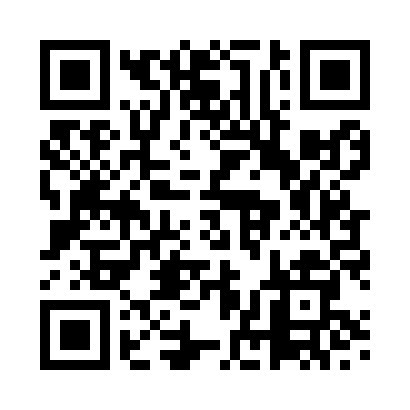 Prayer times for Stonehaven, Aberdeenshire, UKMon 1 Jul 2024 - Wed 31 Jul 2024High Latitude Method: Angle Based RulePrayer Calculation Method: Islamic Society of North AmericaAsar Calculation Method: HanafiPrayer times provided by https://www.salahtimes.comDateDayFajrSunriseDhuhrAsrMaghribIsha1Mon2:464:201:137:0310:0511:392Tue2:474:211:137:0210:0411:393Wed2:484:221:137:0210:0411:384Thu2:484:231:137:0210:0311:385Fri2:494:241:147:0210:0211:386Sat2:494:261:147:0110:0111:377Sun2:504:271:147:0110:0011:378Mon2:514:281:147:019:5911:379Tue2:524:291:147:009:5811:3610Wed2:524:311:147:009:5711:3611Thu2:534:321:146:599:5611:3512Fri2:544:331:156:599:5511:3513Sat2:554:351:156:589:5411:3414Sun2:554:361:156:579:5211:3315Mon2:564:381:156:579:5111:3316Tue2:574:401:156:569:4911:3217Wed2:584:411:156:559:4811:3118Thu2:594:431:156:559:4611:3119Fri3:004:451:156:549:4511:3020Sat3:014:461:156:539:4311:2921Sun3:014:481:156:529:4211:2822Mon3:024:501:156:519:4011:2723Tue3:034:521:156:509:3811:2624Wed3:044:541:156:499:3611:2625Thu3:054:551:156:489:3411:2526Fri3:064:571:156:479:3311:2427Sat3:074:591:156:469:3111:2328Sun3:085:011:156:459:2911:2229Mon3:095:031:156:449:2711:2130Tue3:105:051:156:439:2511:2031Wed3:115:071:156:429:2211:19